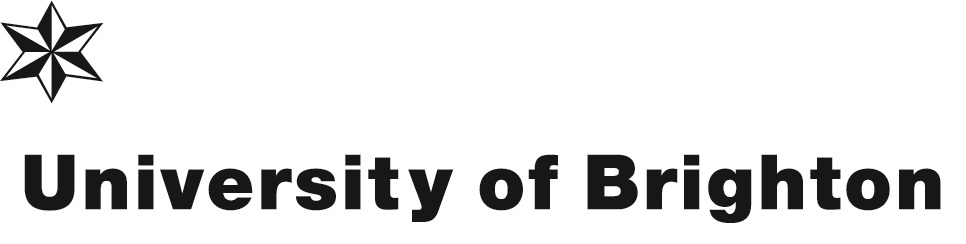 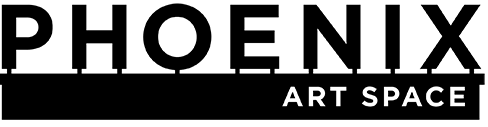 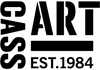 Cass Art x Phoenix Art Space Studio Award 2023In partnership with The University of BrightonOur annual Cass Art, Phoenix Art Space and The University of Brighton award for University of Brighton School of Art and Media students is now open for applications. This award provides one student with a studio space for one year in Phoenix Art Space from September 2023 – August 2024. The Studio Award will be given to a student who can demonstrate the following: A commitment and ambition to your professional practice.Engagement with current contemporary practice.Willingness to participate in public events and occasional studio visits at Phoenix Art Space studios.Commitment to taking part in discussion and critical debate. Willingness to be part of a lively community of artists.Commitment to spending the majority of your working time actively using the studio space.Showing how your practice will benefit from the provision of a free studio space at Phoenix.How you will use Cass Art supplies in your practice.Throughout the duration of the year the artist will be expected to:Return to UoB (in person or remotely) on 2/3 occasions to share their experiences with current students. There will be an opportunity for undergraduates to have a tutorial with the returning graduate. Develop a case study or blog documenting the time spent at Phoenix and what it has meant to you to get such an award.Be interviewed for the Cass Art blog and social media channels.Participate in Phoenix Art Space events where possible (e.g. Private Views, talks)About Cass Art: Cass Art, the UK’s leading art supplies retailer, is committed to supporting students. With a local store on Market Street in Brighton, Cass Art has 14 stores across the UK and an online shop, offering the world’s best brands at affordable prices. Students can also apply for a 10% student discount. For inspiration, tips and advice, follow them on social media @cassart1984  cassart.co.ukAbout Phoenix Art Space: Phoenix Art Space is a unique arts centre, located in the centre of Brighton.  A thriving and dynamic organisation providing and maintaining a range of creative opportunities in the heart of the City, including; 100 affordable artists’ studios, two public galleries, community engagement programme with events and an accessible café. Join us here as we create a space for art to flourish and become part of our wide community.PERSONAL INFORMATIONPERSONAL INFORMATIONFirst Name:Last name: Student No:UoB Email address:Mobile Tel Number:Disability and access needs - please record any special needs or support required in the space provided: Disability and access needs - please record any special needs or support required in the space provided: Current course:
Current course:
Name of academic referee from your course: Name of academic referee from your course: Images & details of workPlease provide a PDF of up to 6 images (no more than 5 pages in total) and a link to your website if you have one. Please include the following details for each image: TitleSize in cmMediumYear work was createdIf your work includes moving image please provide relevant links to view online e.g. Vimeo, Flickr etc. Please ensure you provide a password to view work if necessary.Images & details of workPlease provide a PDF of up to 6 images (no more than 5 pages in total) and a link to your website if you have one. Please include the following details for each image: TitleSize in cmMediumYear work was createdIf your work includes moving image please provide relevant links to view online e.g. Vimeo, Flickr etc. Please ensure you provide a password to view work if necessary.STATEMENT OF INTENTA clear and concise description to support your application for a studio award (between 500 and 750 words). The sponsor of the award Cass Art would like to know which art materials you use in your practice. Whether it’s for preliminary sketches or finishing touches, please tell us what your favourite art supplies are and how you use them in your work. STATEMENT OF INTENTA clear and concise description to support your application for a studio award (between 500 and 750 words). The sponsor of the award Cass Art would like to know which art materials you use in your practice. Whether it’s for preliminary sketches or finishing touches, please tell us what your favourite art supplies are and how you use them in your work. Electronic signature:  Date: HOW TO APPLYThe closing date for applications is 5pm on 22nd May 2023 Please complete the application form in full in Microsoft Word, please do not send in Pages as we are unable to open the filesPlease check your links are working correctlyEmail your application to School Operations Team email address: SAM-Operations@brighton.ac.ukA panel from Cass Art, UoB and Phoenix Art Space will judge the applicationsWe will aim to notify the successful applicant via the contact details provided by 31st May 2023 All applicants will be notified of the status of their application after 1st June 2023We will need the successful applicant’s full contact details which will be shared with Cass Art and Phoenix Art Space.You will be invited to attend the Prize Giving Ceremony on Friday 2nd June 2023If you are experiencing any difficulty accessing the application form please contact SAM-Operations@brighton.ac.ukELIGIBILTY To apply for the award, BA and MA students must be in their final year at University of Brighton, School of Art and Media. SUITABILITY OF PRACTICE Phoenix Art Space studios spaces currently have no lift access and therefore this may affect artists with specific access needs. This should also be a consideration if you have heavy equipment you would want to house in the studio. Our studios are not appropriate for all practices. The studio does not have its own water supply for example, and we need to be mindful of any noisy work/fumes/working with heat.  If there are any questions regarding studio suitability please contact our Studio Manager, Lauren Mason: email laurenmason@phoenixartspace.org  before making your application who will be very happy to discuss individual requirements and if we can accommodate these. HOW TO APPLYThe closing date for applications is 5pm on 22nd May 2023 Please complete the application form in full in Microsoft Word, please do not send in Pages as we are unable to open the filesPlease check your links are working correctlyEmail your application to School Operations Team email address: SAM-Operations@brighton.ac.ukA panel from Cass Art, UoB and Phoenix Art Space will judge the applicationsWe will aim to notify the successful applicant via the contact details provided by 31st May 2023 All applicants will be notified of the status of their application after 1st June 2023We will need the successful applicant’s full contact details which will be shared with Cass Art and Phoenix Art Space.You will be invited to attend the Prize Giving Ceremony on Friday 2nd June 2023If you are experiencing any difficulty accessing the application form please contact SAM-Operations@brighton.ac.ukELIGIBILTY To apply for the award, BA and MA students must be in their final year at University of Brighton, School of Art and Media. SUITABILITY OF PRACTICE Phoenix Art Space studios spaces currently have no lift access and therefore this may affect artists with specific access needs. This should also be a consideration if you have heavy equipment you would want to house in the studio. Our studios are not appropriate for all practices. The studio does not have its own water supply for example, and we need to be mindful of any noisy work/fumes/working with heat.  If there are any questions regarding studio suitability please contact our Studio Manager, Lauren Mason: email laurenmason@phoenixartspace.org  before making your application who will be very happy to discuss individual requirements and if we can accommodate these. 